山东职业学院2019年地铁订单预选班招生计划（企业排名不分先后）青岛地铁集团有限公司运营分公司（青岛地铁）（山东省招生代码Y020）一、生源要求与基本条件1.参加2019年普通高等学校招生全国统一考试并达到山东省专科录取线的山东生源（指在山东省参加高考）考生。2.年满20周岁及以下的完全民事行为能力人。3.五官端正、普通话良好、无口吃，身体健康，无精神障碍、心脏病及传染性疾病；男生身高165-190cm，女生身高160-180cm（其中：站务运作专业要求男生身高170-190cm）；两眼矫正视力均不低于5.0，辨色力正常，听力正常。 二、培养专业及人数3 年制（自录取之日起连续3年，不得中断或累计），毕业时取得全日制大专学历，具体要求如下：杭州地铁集团有限责任公司运营分公司（杭州地铁）一、生源要求与基本条件1.浙江籍贯，杭州地区为主。当本地生源不足时，另行协商。2.身体健康、无缺陷，五官端正，无任何慢性疾病、心脏、传染病、色盲、色弱、口吃、精神病家族史。3.城市轨道交通车辆技术（驾驶方向，电客车驾驶）专业限男性，身高不低于170cm，双眼裸视力4.8及以上或矫正视力不低于5.0，且心理测试须合格。4.学生能从身体和心理上适应地铁倒班工作制和单工种作业特点，并且热爱地铁工作，愿意为地铁事业贡献力量。二、培养专业及人数杭州杭港地铁有限公司（杭港地铁）一、生源要求与基本条件1.浙江籍具有高中学历的2019级在校生。当本地生源不足时，另行协商。2.五官端正、普通话良好、无口吃；听力正常，无色盲、色弱；身体健康,无精神障碍、心脏病及传染性疾病；身高：168-185cm；双眼矫正视力1.0及以上。二、培养专业及人数南通城市轨道交通有限公司（南通地铁）一、生源要求与基本条件1.参加2019年全国普通高考并达到大专分数线，被学校录取的应届高中毕业生。江苏籍生源为主，在生源不足的情况下，可适当放宽至山东籍、安徽籍生源。2.无任何慢性疾病、心脏病、传染病、色盲、色弱、口吃、精神病家族史和生理缺陷。普通话良好。二、培养专业及人数合肥城市轨道交通有限公司（合肥地铁）一、生源要求与基本条件男170cm以上，女160cm以上；无色盲、色弱，无高度近视；五官端正、身材匀称、举止端庄、口齿伶俐、无任何慢性疾病、传染病、口吃、精神病家族史，无不良记录。二、培养专业及人数福州地铁集团有限公司（福州地铁）一、生源要求与基本条件1.福建籍生源为主，优先考虑福州、宁德、三明、南平、莆田、龙岩地区生源。2.订单生包含两个培养方向，即车辆检修方向和电客车驾驶方向；车辆检修方向男身高165cm及以上；电客车驾驶方向要求男身高不低于168cm，双眼裸视视力达0.8（4.9）；订单生均要求无色盲、色弱、高度近视、心脏病、传染病及精神和心理障碍，无口吃，无纹身，普通话良好。二、培养专业及人数温馨提示:地铁订单预选班招生计划与招生代码以各省市教育招生考试院刊印2019年普通高校招生填报志愿指南为准。山东职业学院联系方式学院地址：济南市经十东路23000号学院网址：http://www.sdp.edu.cn学院招生网址：http://www.sdp.edu.cn/zs官方QQ：800016365联系电话：0531-66772233、66772211、66772188、66773226官方微信二维码：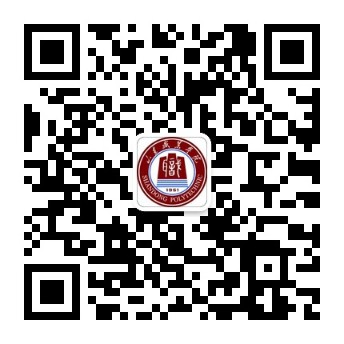 订单培养岗位招生专业人数科类及性别比例科类及性别比例科类及性别比例科类及性别比例订单培养岗位招生专业人数文史文史理工理工订单培养岗位招生专业人数男女男女供电维护城市轨道交通供配电技术50464机电一体化城市轨道交通机电技术3030站务运作城市轨道交通运营管理40137137工务铁道工程技术5050车辆驾驶城市轨道交通车辆技术3030合计20013716911订单培养岗位招生专业人数性别比例性别比例订单培养岗位招生专业人数男女地铁列车驾驶城市轨道交通车辆技术（驾驶方向）4040供电维护城市轨道交通供配电技术3030轨道维护铁道工程技术3030合计100100订单培养岗位招生专业人数性别比例性别比例订单培养岗位招生专业人数男女信号城市轨道交通通信信号技术3030供电城市轨道交通供配电技术3030合计6060订单培养岗位招生专业人数性别比例性别比例备注订单培养岗位招生专业人数男女备注司机城市轨道交通车辆技术（驾驶方向）2020身高170-188cm，双眼裸视视力E表0.8以上，或者矫正视力1.0以上。无高度近视（近视度数小于500度）。车辆检修城市轨道交通车辆技术（检修方向）2090%10%男身高165cm及以上，女身高158cm及以上。无高度近视（近视度数小于500度）。铁道供电城市轨道交通供配电技术3090%10%男身高165cm及以上，女身高158cm及以上。无高度近视（近视度数小于500度）。合计70订单培养岗位招生专业人数科类及性别比例科类及性别比例科类及性别比例科类及性别比例订单培养岗位招生专业人数文史50%文史50%理工50%理工50%订单培养岗位招生专业人数男女男女站务城市轨道交通运营管理4060%40%60%40%订单培养岗位招生专业人数科类及性别比例科类及性别比例科类及性别比例科类及性别比例订单培养岗位招生专业人数文史文史理工理工订单培养岗位招生专业人数男女男女车辆检修/驾驶城市轨道交通车辆技术5050